Time Table for B.G.5th & 6th sem w.e.f.  June & July ,2023 onwards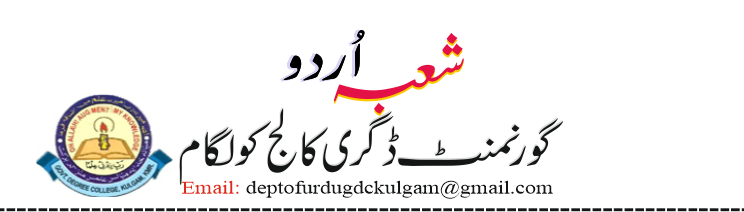 Principal    Copy to:														Dr.Altaf Hussain Dar1-Co-ordinator Time table												                 	HOD Urdu2-Notice Board3-Office Record												ش۔ار۔جی۔ڈی۔سی۔کے۔ٹائم ٹیبل سمسٹر پنجم  وششم/ 23 4-Website In charge													-----------	مورخہTime10:00-10:4010:40-11:2011:20-12:0012:00-12:4012:40-01:2001:20-02:0002:00-2:4002:40-03:2003:20-04:00     6th  SEMUrdu Lit. BR.No.4Dr.AltafUrdu lit.BR.No.7Dr. ManzoorUrdu GenericR.No.8Dr.TawseefUrdu Lit.AR.No.23Dr.ManzoorLSM-A(Skill)R.No.9Dr.Shawak     6th  SEMLSM-B(Skill)R.No.10Dr.Altaf5th SEMUrdu Lit. AR.No.22Dr.ShawakUrdu Lit.BR.No.21Dr.TawseefUrdu Lit.cR.no.8Dr. AltafLDU-A(Skill)R.No.21Dr.ShawakUrdu Lit.DR.No.21Dr.ManzoorUrdu GenericR.No.10Dr.Tawseef5th SEMLDU-B(Skill)R.No.4Dr.Altaf